TEZ DANIŞMANI DEĞİŞİKLİĞİ FORMU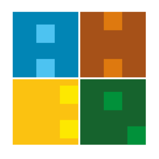 T.C.ALANYA HAMDULLAH EMİN PAŞA ÜNİVERSİTESİLİSANSÜSTÜ EĞİTİM ENSTİTÜSÜÖğrenci Numarası:T.C. Kimlik No:Adı:Soyadı:Anabilim Dalı:Program:Danışman Değişikliği Gerekçesi ………………………………………………………………………………………………..…………………………………………………………………………………………….......………………………………………………………………………………………………..…………………………………………………………………………………………….......Danışman Değişikliği Gerekçesi TARİH…. / …. / 202….[Adı ve Soyadı]İMZAMevcut Danışmanın OnayıDanışman değişikliğinin yapılması tarafımca uygun görülmüştür.Danışman değişikliğinin yapılması tarafımca uygun görülmüştür.Mevcut Danışmanın OnayıTARİH…. / …. / 202….[Adı ve Soyadı]İMZAÖnerilen Danışmanın Onayıİlgili öğrencinin tez danışmanlığını yürütmeyi kabul ediyorum.İlgili öğrencinin tez danışmanlığını yürütmeyi kabul ediyorum.Önerilen Danışmanın OnayıTARİH…. / …. / 202….[Adı ve Soyadı]İMZAEnstitü Anabilim Dalı Başkanlığı Onayıİlgili öğrencinin, tez danışmanı değişikliğinin yapılması tarafımca uygun görülmüştür.İlgili öğrencinin, tez danışmanı değişikliğinin yapılması tarafımca uygun görülmüştür.Enstitü Anabilim Dalı Başkanlığı OnayıTARİH…. / …. / 202….[Adı ve Soyadı]İMZAENSTİTÜ ONAYI…. /…. / ….Karar, Tarih ve Sayısı